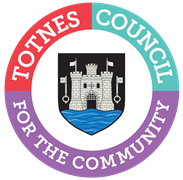 AGENDA FOR THE PLANNING COMMITTEEMONDAY 27TH JULY 2020 – HELD REMOTELY USING ZOOMMEETING LINK: https://zoom.us/j/91886730067?pwd=UndwdFhEQWJBQzFyc29kUlN6U3pnQT09MEETING ID: 918 8673 0067   PASSCODE: 223278You are hereby SUMMONED to attend the Planning Committee, which is to be held using remote meeting service Zoom on Monday 27th July 2020 at 10.00am for the purpose of transacting the following business:  Committee Members: Councillors G Allen (Chair), R Hendriksen (Deputy Chair), S Collinson, J Hodgson, C Luker, P Paine and V Trow.APOLOGIES FOR ABSENCETo receive apologies and to confirm that any absence has the approval of the Council.The Committee will adjourn for the following items:PUBLIC QUESTION TIMEA period of 15 minutes will be allowed for members of the public to ask questions or make comment regarding the work of the Committee or other items that affect Totnes.The Committee will convene to consider the following items:CONFIRMATION OF MINUTESTo update on any matters arising from the minutes of 16th March 2020. (Note: already agreed through Full Council.) Document enclosed.PLANNING APPLICATIONSTo make recommendations on the following planning applications:3a) 1668/20/FUL – Application for single dwelling with undercroft parking space. Montgo, Maudlin Road, Totnes, TQ9 5TG. See http://apps.southhams.gov.uk/PlanningSearchMVC/Home/Details/2016683b) 2058/20/FUL – Proposed installation of boxed awning and installation of 2no. fanlights to existing windows. 2 Rotherfold, Totnes, TQ9 5ST. See http://apps.southhams.gov.uk/PlanningSearchMVC/Home/Details/202058 3c) 2133/20/OPA – Outline application with some matters reserved for new dwelling in garden of existing dwelling. 2 Dorsley Cottages, Harberton, TQ9 6DL (Totnes Town Council has been invited to comment as a neighbouring Council). See http://apps.southhams.gov.uk/PlanningSearchMVC/Home/Details/202133 DARTINGTON NEIGHBOURHOOD PLANTo consider a response to the pre-consultation circulation of the Dartington Neighbourhood Plan, specifically Policy 5 about development in the green gap between Dartington and Totnes. Document enclosed.DATE OF NEXT MEETINGTo note the date of the next meeting of the Town Matters Committee – Monday 21st September 2020 at 10.00am.Sara HallidayCommittee and Cemetery Administrator USE OF SOUND RECORDINGS AT COUNCIL & COMMITTEE MEETINGSThe open proceedings of this Meeting will be audio and video recorded. If members of the public make are presentation, they will be deemed to have consented to being recorded. By entering the Council Chamber or Zoom meeting, attendees are also consenting to being recorded.Televised, vision and sound recordings or live broadcastings by members of the press or public at Councillor Committee debates are permitted and anyone wishing to do so is asked to inform the Chairman of the respective Committee of their intention to record proceedings.